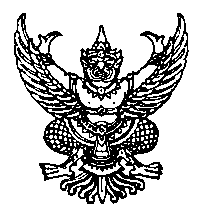 ประกาศมหาวิทยาลัยธรรมศาสตร์เรื่อง เกณฑ์การจัดการเรียนวิชาด้านทักษะการสื่อสารด้วยภาษาอังกฤษ และด้านการคิด อ่าน เขียน
อย่างมีวิจารณญาณ สำหรับนักศึกษาเข้าใหม่ระดับปริญญาตรี พ.ศ. 2562-----------------------------เพื่อให้คณะและส่วนงานต่าง ๆ สามารถจัดการเรียนการสอนรายวิชาด้านทักษะการสื่อสารด้วยภาษาอังกฤษ และด้านการคิด อ่าน เขียนอย่างมีวิจารณญาณ ประกอบด้วย 3 วิชา ได้แก่ วิชา มธ.104 
การคิด อ่าน เขียนอย่างมีวิจารณญาณ, วิชา มธ.050 การพัฒนาทักษะภาษาอังกฤษ และวิชา มธ.105 
ทักษะการสื่อสารด้วยภาษาอังกฤษ ให้แก่นักศึกษาเข้าใหม่ระดับปริญญาตรี ได้ตรงตามสมรรถนะของนักศึกษาอาศัยอำนาจตามความในมาตรา 39 (1) แห่งพระราชบัญญัติมหาวิทยาลัยธรรมศาสตร์ 
พ.ศ. 2558 จึงกำหนดเกณฑ์การจัดการเรียนวิชาด้านทักษะการสื่อสารด้วยภาษาอังกฤษ และด้านการคิด อ่าน เขียนอย่างมีวิจารณญาณ สำหรับนักศึกษาเข้าใหม่ระดับปริญญาตรี ดังต่อไปนี้ข้อ 1 ประกาศนี้เรียกว่า “ประกาศมหาวิทยาลัยธรรมศาสตร์ เรื่อง เกณฑ์การจัดการเรียนวิชาด้านทักษะการสื่อสารด้วยภาษาอังกฤษ และด้านการคิด อ่าน เขียนอย่างมีวิจารณญาณ สำหรับนักศึกษาเข้าใหม่ระดับปริญญาตรี พ.ศ. 2562”ข้อ 2 ประกาศนี้ให้ใช้บังคับกับนักศึกษาซึ่งขึ้นทะเบียนเป็นนักศึกษาระดับปริญญาตรี
ในปีการศึกษา 2563 เป็นต้นไปข้อ 3 ให้ยกเลิกประกาศมหาวิทยาลัยธรรมศาสตร์ เรื่อง เกณฑ์การจัดการเรียนวิชาด้านทักษะการสื่อสารด้วยภาษาอังกฤษ และด้านการคิด อ่าน เขียนอย่างมีวิจารณญาณ สำหรับนักศึกษาเข้าใหม่
ระดับปริญญาตรี ลงวันที่ 20 เมษายน 2561ข้อ 4 เกณฑ์การใช้ผลคะแนนวิชาด้านการคิด อ่าน เขียนอย่างมีวิจารณญาณ ใช้เฉพาะหลักสูตรภาษาอังกฤษและหลักสูตรนานาชาติข้อ 5 เกณฑ์การใช้ผลคะแนนด้านทักษะการสื่อสารด้วยภาษาอังกฤษPBT = Paper Based Testing, CBT = Computer Based Testing, IBT = Internet Based Testingข้อ 6 การใช้ผลคะแนนทุกประเภทตามข้อ 4 และข้อ 5 ต้องมีอายุไม่เกิน 2 ปี นับตั้งแต่วันที่สอบจนถึงวันที่ยื่นข้อ 7 ข้อกำหนดและแนวปฏิบัติเรื่องเกณฑ์พิจารณาผลคะแนน7.1 มหาวิทยาลัยจะประกาศกำหนดวัน เวลา การรับผลคะแนน ตามข้อ 4 และข้อ 5 
ให้ทราบเป็นรายปี และนักศึกษาต้องยื่นผลคะแนนตามกำหนดเวลาของมหาวิทยาลัยเท่านั้น ไม่สามารถขอยื่นผลคะแนนเป็นกรณีพิเศษในภายหลังจากที่กำหนดไว้ได้7.2 การยื่นผลคะแนน นักศึกษายื่นได้ 1 ครั้ง โดยเลือกได้ 1 ประเภทเท่านั้น และยื่นผลคะแนนที่คณะต้นสังกัด ในวันสอบสัมภาษณ์ ตามวันและเวลาที่มหาวิทยาลัยกำหนดในข้อ 7.17.3 กรณีนักศึกษาไม่ยื่นผลคะแนน ตามวันและเวลาที่มหาวิทยาลัยกำหนด มหาวิทยาลัย
จะจัดการเรียนรายวิชา มธ.104 วิชา มธ.050 และวิชา มธ.105 ตามความเหมาะสมข้อ 8 การเทียบโอนหน่วยกิตรายวิชาด้านทักษะการสื่อสารด้วยภาษาอังกฤษ และด้านการคิด อ่าน เขียนอย่างมีวิจารณญาณ8.1 นักศึกษาที่เคยศึกษามหาวิทยาลัยธรรมศาสตร์ (ย้ายคณะ/ลาออก) มาแล้วไม่เกิน 2 ปี สามารถเทียบโอนวิชา มธ.104 วิชา มธ.050 และวิชา มธ.105 ได้ดังนี้(1) วิชา มธ.050 ต้องมีผลการศึกษาเป็น S หรือ EXE(2) วิชา มธ.104 และวิชา มธ.105 ต้องมีผลการศึกษาได้ระดับเกรด C ขึ้นไป(3) วิชา ท.160 วิชา ท.161 วิชา สษ.171 และวิชา สษ.172 ไม่รับเทียบโอน8.2 นักศึกษาที่ต้องการเทียบโอนหน่วยกิตวิชา มธ.104 วิชา มธ.050 และวิชา มธ.105 
ต้องแจ้งและยื่นคะแนนที่ต้องการเทียบโอนให้แก่คณะต้นสังกัด และให้คณะต้นสังกัดดำเนินการสรุป 
และส่งเอกสารตามวันและเวลาที่มหาวิทยาลัยกำหนดในข้อ 7.1 เพื่อจัดรายวิชา หรือบันทึกผลการศึกษาเป็นอักษร EXE หรือ ACC ไว้ในใบรายงานผลการศึกษา8.3 ไม่รับเทียบโอนหน่วยกิตวิชา มธ.104 วิชา มธ.050 และวิชา มธ.105 จากมหาวิทยาลัยอื่น			                	ประกาศ  ณ  วันที่  22  พฤศจิกายน  พ.ศ. 2562					        (รองศาสตราจารย์ เกศินี วิฑูรชาติ)					                      อธิการบดีเกณฑ์การใช้ผลคะแนนแต่ละประเภทเรียน วิชา มธ.104ได้รับการ ยกเว้น การเรียนวิชา มธ.104OLD SAT Reading0 – 399400 ขึ้นไปNEW SAT (Reading & Writing)10 – 2122 – 40GSAT (Reading & Writing)10 – 2122 - 40เกณฑ์การใช้
ผลคะแนน
แต่ละประเภทเกณฑ์การใช้ผลคะแนนแยกตามรายวิชาเกณฑ์การใช้ผลคะแนนแยกตามรายวิชาเกณฑ์การใช้ผลคะแนนแยกตามรายวิชาเกณฑ์การใช้
ผลคะแนน
แต่ละประเภทวิชา มธ.050 การพัฒนาทักษะภาษาอังกฤษและ วิชา มธ.105 ทักษะการสื่อสารด้วยภาษาอังกฤษวิชา มธ.050 การพัฒนาทักษะภาษาอังกฤษและ วิชา มธ.105 ทักษะการสื่อสารด้วยภาษาอังกฤษวิชา มธ.050 การพัฒนาทักษะภาษาอังกฤษและ วิชา มธ.105 ทักษะการสื่อสารด้วยภาษาอังกฤษเกณฑ์การใช้
ผลคะแนน
แต่ละประเภทเรียน วิชามธ.050 และ มธ.105เรียน วิชา มธ.105(ได้รับยกเว้นการเรียนวิชา มธ.050)ได้รับการ ยกเว้น การเรียนวิชา มธ.050 และ มธ.105O-Net0.00 – 49.9950.00 – 74.9975 – 100TU-GET PBT0 – 450460 – 540550 – 1000TU-GET CBT0 – 6970 – 7980 – 120TOEFL IBT0 – 6970 – 7980 - 120IELTSคะแนนรวมไม่เกิน 4.0คะแนนรวมอยู่ระหว่าง 
4.5 – 5.5 หรือ กรณีได้คะแนนรวม 6.0 ขึ้นไป แต่มีบางทักษะต่ำกว่า 5.5คะแนนรวม 6.0 ขึ้นไป โดยคะแนนแต่ละทักษะต้องไม่ต่ำกว่า 5.5